Freedom ElementaryChess ClubDear Parents and Guardians: Your child has been invited to join Freedom’s after school 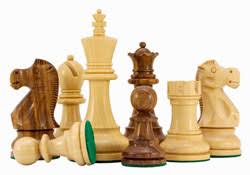 Chess Club beginning October 3rd, 2017.When: 	1st and 3rd Tuesday of the month 4:00 to 5:00Where: 	Freedom Elementary (580) 713-0060The Chess Club welcomes students of every ability level, from complete beginners to accomplished grand masters. Everyone will learn new strategies and have fun. We will have chess tournaments and students will have the opportunity to play chess throughout the year. Emphasis is placed on having fun, good sportsmanship and making friends. Please indicate below if your child will be picked up, or walk home. Please be in the loop drive by 5:00 PM if you will pick up your child. Please feel free to contact me if you have any questions or comments. Thank you. Sincerely, Paul Henderson 				Freedom Elementary Speech Pathologist (580) 713-0060 ext. 4996/4968         		phenderson@lawtonps.orgStudent Name ________________________ Teacher ___________________I will pick up my child at 5:00 outside the school in the loop drive. ______ My child has permission to walk home after Chess Club. ______I hereby give permission for my child to participate in the Chess Club. Parent Signature ___________________________ Date ________________ Phone ____________________ Email ________________________________